NEWS AND CELEBRATIONS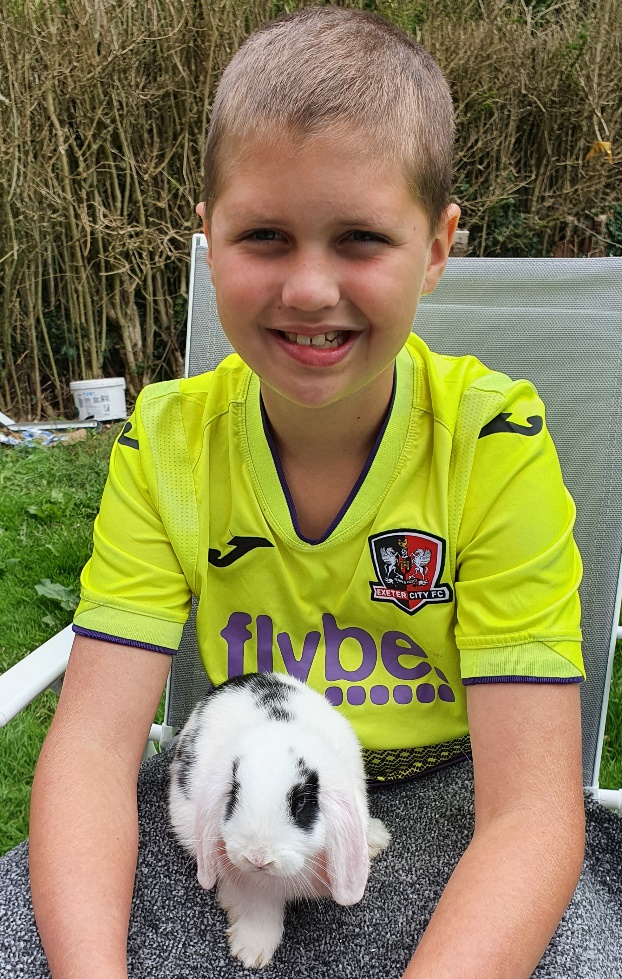 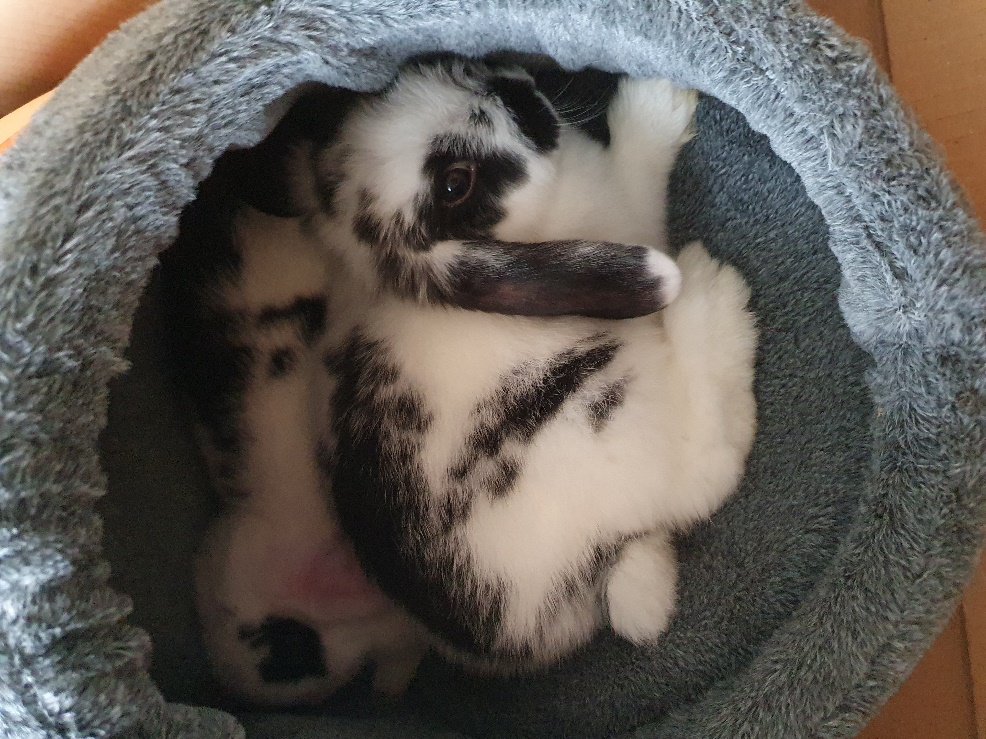 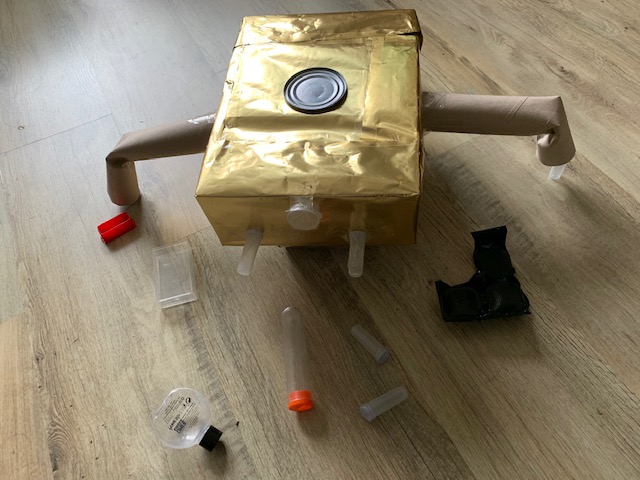 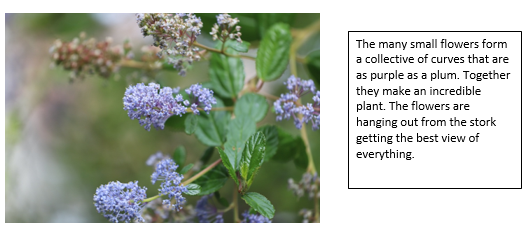 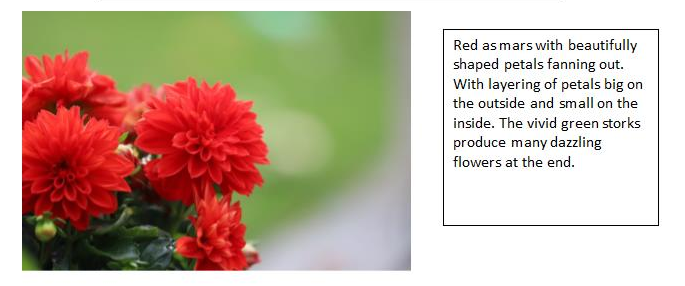 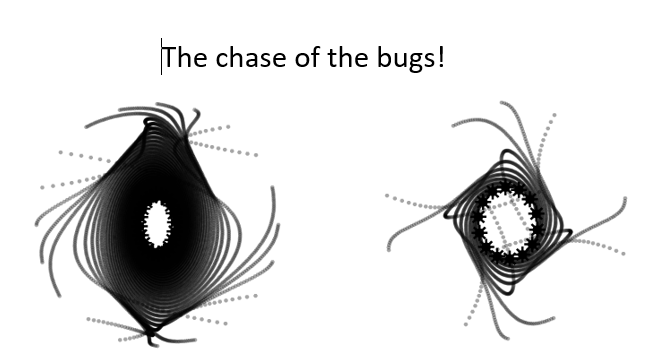 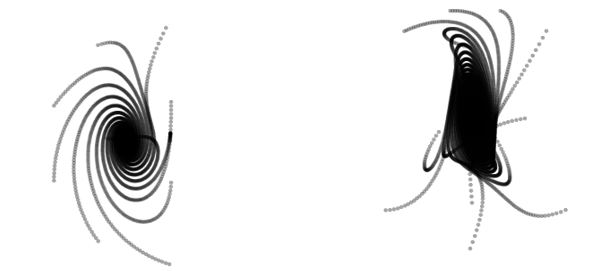 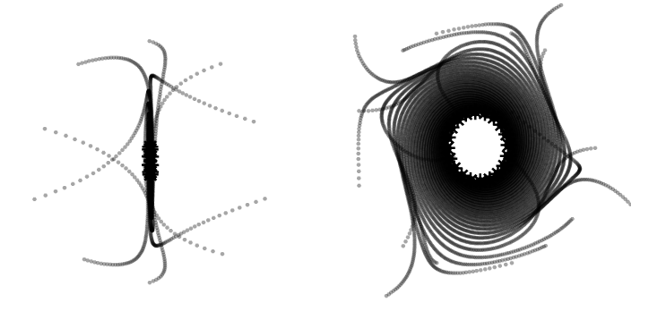 